   Základní škola a Mateřská škola Kladno, Vašatova 1438,                   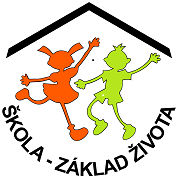     příspěvková organizace     Vašatova 1438, Kladno 272 01    tel. 312 247 200    www.zskladnovasatova.cz    e-mail: info@zskladnovasatova.cz                                             IČO 712 94 465
 *  DO YOU SPEAK ENGLISH *** PARLEZ-VOUS FRANÇAIS *** SPRECHEN  SiE DEUTSCH *** ГОВОРИТЕ ПО РУССКИ *** DO YOU SPEAK ENGLISH  ***  PARLEZ-VOUS FRANÇAIS  ***  SPRECHEN SIE DEUTSCH  ***  ГОВОРИТЕ ПО РУССКИ  **** DO YOU SPEAK ENGLISH  ***  TŘÍDNÍ VZDĚLÁVACÍ PROGRAMSLUNÍČKA PRO ROK 2022/2023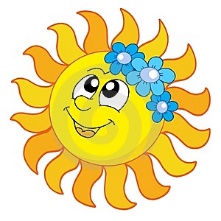 TVP obsahuje : Motivační název Datum platnosti Jména učitelek Charakteristika třídyPravidla třídy Plánované akce třídy Dodržované tradiceVzdělávací  záměr třídy Plán vzdělávacích blokůPravidelné třídní aktivity Pravidelné třídní aktivity Témata Diagnostika vývoje dětí a jejich dovednosti (kompetenceMotivační název Datum splatnosti Od  1. 9. 2022 do 31. 8. 2023Vypracovaly Učitelky mateřské školy : Marcela Frýdlová , Jana RotportováCharakteristika třídyDo naší třídy Sluníček je zapsáno 26 dětí. Z toho je 17 dívek a 9 kluků. Věkové složení třídy je od 4 do 7 let. Pravidla třídy V naší třídě si vytvoříme obrázková pravidla na začátku školního roku a umístíme je na viditelných místech. Společně budeme vyžadovat dodržování těchto pravidel:Jsme zdvořilí. Při příchodu pozdravíme paní učitelku a děti.  Umíme požádat druhé dítě nebo paní učitelku o pomoc, když potřebujeme.Máme se rádi, jsme kamarádi a pomáháme si. Chráníme vše živé i přírodu kolem nás.Při spaní se chováme tiše a domlouváme se klidným hlasem. Když jeden mluví, ostatní děti poslouchají. Rádi se učíme nové věci, Jsme šikovné děti. Osobní věci ukládáme na své místo, které je označeno značkou. Umíme se na požádání rozdělit o hračku s ostatními dětmi ve třídě. Chováme se k sobě pěkně a vycházíme si vstříc.Svou práci vždy dokončíme, abychom se s ní mohli i později ještě potěšit.Dodržujeme hygienické návyky, neplýtváme vodou, mýdlem, necákáme vodu po sobě Chráníme životní prostředí, dbáme na pořádek a čistotu ve svém okolí.Z mateřské školy si bereme domů jen to, co je naše, co jsme si přinesli z domu.  Problémovou situaci společně s dětmi ústně, případně i názorně probereme. Plánované akcedivadlo v MŠnávštěva divadel a kulturních památek a muzeínávštěva Čabárny - eko programy, AVESsetkání s rodiči a zahradní slavnostispolečná setkání dětí ze všech tříd – dodržování tradic a významných dnůoslavy svátků a narozenin dětíbesídkyspaní v pro předškolákyvýletyoslavy svátků a narozenin Hrátky s angličtinouDěti na startuplaváníhledání pokladu Velikonočního zajíčkanávštěva knihovny keramický kroužek v LabyrintuDodržované tradicesv. Martinvýznamné dny ČRMikulášská nadílkaVánoční nadílka v MŠTři královéMasopust, karnevalČarodějniceDen zeměMDDVítání jaraVzdělávací záměr třídyPři plánování výchovně vzdělávacích cílů vycházíme z věkového složení třídy tj. většina předškolních dětí. Zaměříme se na to, aby se dítě všestranně rozvíjelo, orientovala se v prostředí, bylo zvídavé, umělo komunikovat a těšilo se na vrstevníky i do mateřské  školy. U konkrétních dětí vycházíme z jejich diagnostiky. Diagnostika dítěte v předškolním věku je zaměřená na sledování a rozvoj následujících oblastí:- motoriky, grafomotoriky- zrakového vnímání a paměti- sluchového vnímání a paměti- vnímání prostoru - vnímání času- základních matematických představ- řeči (myšlení)- sociálních dovedností- sebeobsluhy (samostatnosti)- hryProgram činností je zpracován tak, aby vytvářel celek a navazoval na zážitky a zkušenosti. Evaluaci budeme provádět po ukončení tematického bloku.Plán vzdělávacích blokůHlavní roční téma: Rok plný barev Na každý měsíc školního roku je vytvořen podrobný plán – Barevný měsíc. Každý měsíc má svoji barvu, které přizpůsobíme výzdobu třídy či se s dětmi domluvíme, že v určitý den přijdou oblečeni v dané barvě. Jako motivaci zvolíme básničky, písničky, literaturu k danému tématu, pohybové a hudebně pohybové hry, tématické povídání v komunitním kruhu.  Společně budeme hledat odpovědi na otázky a učit se porozumět věcem, jevům a dějům kolem sebe. Učit se správně vyjadřovat a pojmenovávat, sdělovat své pocity, zážitky, nálady, slovy jak s dětmi, tak i s dospělými. Uvědomovat si, že za sebe a své jednání odpovídáme, neseme důsledky a vytváříme si svůj názor. Cílem je rozvíjení dětí po stránce manuální, zručnosti, pohybové, hudební a výtvarné. Zaměříme se na metody prožitkového a situačního učení. Podrobné nabídky činností plánujeme v týdenních plánech, které jsou přístupné vždy k dispozici pro rodiče v šatně. Doplňujeme je i o texty písníček a básniček. Po ukončení tématu hodnotíme průběh vzdělávaní podle ŠVP.Plánované aktivity- komunikativní kruh - jazykové a relaxační chvilky - poetické chvilky - hodnocení dne - 1x týdně Předškoláček – příprava na školu - ranní cvičení - hospodáříčekVzhledem k umístění dětí s OMJ, pravidelně individuálně pracujeme během celého dne. Na základě doporučení školského poradenského zařízení, pracujeme s dívkou s OMJ podle IVP.Témata Dílčí cíle a vzdělávací nabídka vycházejí z integrovaných bloků ŠVP Poznáváme mozaiku životaBarvy podzimu (září- prosinec) 1.Kluci a holky z naší školkyOranžový měsíc Indiánské léto  2. Jak voní a chutná podzim Hnědý měsíc Co skrývá půda 3. Tajemství lesa Ježkování sv. Martin 4.Foukej, foukej větříčku Šedý měsíc Podzimní cesta k lesu Les - zvířata Co nám přivál vítr5. Vánoční čas Červený měsíc Čertí rej Adventní časČinnosti: - vzpomínky na prázdniny, jak jsme vyrostli- pravidla třídy, režim dne, bezpečnostní a hygienická pravidla- seznámení s novými dětmi - dramatizace - časová posloupnost pojmy (před, první, poslední) - výtvarné a pracovní činnosti, konstruktivní činnosti- poznáváme všemi smysly ovoce a zeleninu - kde co roste a kdy se sází a kdy sklízí, co potřebuji k životu - péče o zahradu - seznamování s plody podzimu - hudebně pohybové aktivity- přímé pozorování jevů – pokusy- přednes básně - sledování změn v přírodě - lokomoční a pohybové dovednosti - encyklopedie, knihy, atlasy - hry a činnosti zaměřené ke cvičení různých forem paměti - slovní hádanky - vycházka po okolí MŠPaní zima jede (leden – březen) 1. Tři králové Bílý měsícCo přináší zima 2. Zvířátka v zimě Modrý měsíc Měsíc s pohádkou Karneval 3. Pohádková zima Žlutý měsíc Sluníčko, vstávej, teplo nám dávej 4. Chci být zdravý Činnosti: - výtvarné činnosti - vyprávění toho co dítě prožilo - tradice - dramatizace příběhu- seznámení s cizími slovy, chápání pojmů a jejich používání- situační hry a etudy - hudebně pohybové hry - zdravotní cviky - vycházky do okolí - návštěvy institucí - využití internetu a interaktivního rámečku- sledování výukových programů- práce s literaturou- kognitivní činnosti- pokusy- práce s obrázky - receptivní činnosti Když jaro zaťuká (duben -  květen) 1. Jaro hledá klíčZelený měsíc Velikonoce 2. Půjdu k zápisu Bude ze mě školák 3. Aby bylo na zemi miloSvátek země4. Čáry, máry pod kočáry Čarodějnice5.U nás doma Duhový měsíc Kde a s kým bydlím Co skrývá jarní louka Činnosti: - sportovní činnosti - manipulace s předměty běžného dne - vycházky po okolí MŠ- práce s didaktickými pomůckami a literaturou - poznávání přírodních jevů a proměn- manipulace s přírodním materiálem - dramatizace - smyslové hry- grafomotorika - pracovní činnosti - rozhovory - přednes básní- tradice a zvyky Hurá na prázdniny ( červen) 1. Děti z jedné planety Světle modrý měsíc MDDOd pramene k rybníčku2. Co už umíme, nasedat a jedemeKouzelná cesta na prázdninyČinnosti: - poslech pohádek a příběhů, hudebních skladeb - hudebně pohybové hry a improvizace- dramatizace- výlety do přírody - řešení a sledování dopravních situací, být účastník - návštěva statku, pojmenování hospodářských zvířat, jejich mláďat, způsobu života a jejich         využití- experimenty - práce s atlasem, mapou  Diagnostika vývoje dětí a jejich dovednosti (kompetence)Každému dítěti vedeme portfolio s jeho prací, výtvory uveřejňujeme na nástěnkách v šatně.Každý půlrok provádíme diagnostiku v rámci projektu Předškolákovo individualizované vzdělávání, jehož realizátorem je PP Step s.r.o. k hodnocení využíváme dané pracovní listy a testovací krabičku s úkoly. Vyhodnocení diagnostiky je znázorněn v grafu. Rodiče o výsledcích informujeme, mají možnost individuální konzultace dle domluvy s učitelkou.Dne: 31.8.2022                                                               třídní učitelky: Jana Rotportová                                                                                                                 Marcela Frýdlová 